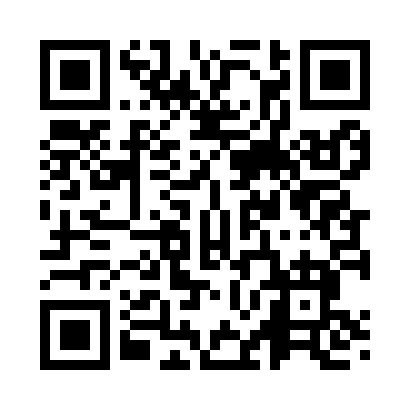 Prayer times for Ping, Washington, USAMon 1 Jul 2024 - Wed 31 Jul 2024High Latitude Method: Angle Based RulePrayer Calculation Method: Islamic Society of North AmericaAsar Calculation Method: ShafiPrayer times provided by https://www.salahtimes.comDateDayFajrSunriseDhuhrAsrMaghribIsha1Mon2:585:0212:555:078:4810:512Tue2:585:0212:555:078:4710:513Wed2:595:0312:555:078:4710:504Thu3:005:0412:555:078:4710:505Fri3:025:0412:555:078:4610:496Sat3:035:0512:565:078:4610:487Sun3:045:0612:565:078:4510:478Mon3:065:0712:565:078:4510:469Tue3:075:0712:565:078:4410:4410Wed3:085:0812:565:078:4410:4311Thu3:105:0912:565:078:4310:4212Fri3:125:1012:565:078:4210:4113Sat3:135:1112:575:068:4210:3914Sun3:155:1212:575:068:4110:3815Mon3:165:1312:575:068:4010:3616Tue3:185:1412:575:068:3910:3517Wed3:205:1512:575:068:3810:3318Thu3:215:1612:575:058:3810:3219Fri3:235:1712:575:058:3710:3020Sat3:255:1812:575:058:3610:2821Sun3:275:1912:575:058:3510:2722Mon3:295:2012:575:048:3410:2523Tue3:305:2112:575:048:3210:2324Wed3:325:2312:575:038:3110:2125Thu3:345:2412:575:038:3010:1926Fri3:365:2512:575:038:2910:1727Sat3:385:2612:575:028:2810:1628Sun3:405:2712:575:028:2710:1429Mon3:425:2812:575:018:2510:1230Tue3:445:3012:575:018:2410:1031Wed3:455:3112:575:008:2310:08